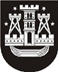 KLAIPĖDOS MIESTO SAVIVALDYBĖS TARYBASPRENDIMASDĖL klaipėdos miesto savivaldybės turto investavimo ir Uab „GATVIŲ APŠVIETIMAS“ įstatinio kapitalo didinimo2017 m. lapkričio 23 d. Nr. T2-274KlaipėdaVadovaudamasi Lietuvos Respublikos vietos savivaldos įstatymo 16 straipsnio 2 dalies 26 punktu ir 3 dalies 9 punktu, Lietuvos Respublikos valstybės ir savivaldybių turto valdymo, naudojimo ir disponavimo juo įstatymo 22 ir 23 straipsniais, Lietuvos Respublikos akcinių bendrovių įstatymo 49 straipsnio 2 dalimi, 50 straipsnio 1 dalimi, įgyvendindama Sprendimo investuoti valstybės ir savivaldybių turtą priėmimo tvarkos aprašą, patvirtintą Lietuvos Respublikos Vyriausybės . liepos 4 d. nutarimu Nr. 758 „Dėl Sprendimo investuoti valstybės ir savivaldybių turtą priėmimo tvarkos aprašo patvirtinimo“, ir Savivaldybių turtinių ir neturtinių teisių įgyvendinimo akcinėse bendrovėse ir uždarosiose akcinėse bendrovėse taisyklių, patvirtintų Lietuvos Respublikos Vyriausybės . birželio 6 d. nutarimu Nr. 567 „Dėl savivaldybių turtinių ir neturtinių teisių įgyvendinimo akcinėse bendrovėse ir uždarosiose akcinėse bendrovėse“, 19.1 papunktį, Klaipėdos miesto savivaldybės taryba nusprendžia:Perduoti Klaipėdos miesto savivaldybei nuosavybės teise priklausantį finansinį turtą – 457 599,99 Eur savivaldybės, kaip vienintelio akcininko, papildomą įnašą uždarajai akcinei bendrovei „Gatvių apšvietimas“, didinant bendrovės įstatinį kapitalą, išleidžiant 0,29 Eur nominalios vertės 1 577 931 vienetą paprastųjų vardinių akcijų, nustatant, kad akcijų emisijos kaina lygi jų nominaliai vertei.Šis sprendimas gali būti skundžiamas Lietuvos Respublikos administracinių bylų teisenos įstatymo nustatyta tvarka Klaipėdos apygardos administraciniam teismui per vieną mėnesį nuo šio sprendimo paskelbimo dienos.Savivaldybės meras Vytautas Grubliauskas